Муниципальное образование «Закрытое административно – территориальное образование  Железногорск Красноярского края»АДМИНИСТРАЦИЯ ЗАТО г. ЖЕЛЕЗНОГОРСКРАСПОРЯЖЕНИЕ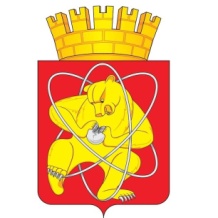 16.09.2016                                                                                                                                    № 177прг. ЖелезногорскО проведении проверки Муниципального бюджетного учреждения культуры Центральная городская библиотека имени М. ГорькогоНа основании постановления Администрации ЗАТО г. Железногорск от 04.12.2015 № 1995 «Об утверждении Порядка формирования муниципального задания в отношении муниципальных учреждений ЗАТО Железногорск и финансового обеспечения выполнения муниципального задания», согласно плану проведения выездных проверок с целью осуществления контроля за исполнением муниципального задания муниципальных бюджетных, автономных учреждений культуры, муниципальных бюджетных учреждений дополнительного образования в сфере культуры на 2016 год,1. Направить в Муниципальное бюджетное учреждение культуры Центральная городская библиотека имени М. Горького главного специалиста по культуре и молодежной политике Парфёнову Елену Владимировну для проведения плановой выездной проверки с целью осуществления контроля за исполнением муниципального задания с 22.09.2016 по 23.09.2016.1.1. Установить проверяемый период с 01.01.2016 по 30.06.2016.2. Управлению делами Администрации ЗАТО г. Железногорск              (Е.В. Андросова) довести настоящее распоряжение до сведения населения через газету «Город и горожане».3. Отделу общественных связей Администрации ЗАТО г. Железногорск          (И.С. Пикалова) разместить настоящее распоряжение на официальном сайте муниципального образования «Закрытое административно-территориальное образование Железногорск Красноярского края» в информационно-телекоммуникационной сети «Интернет». 4. Контроль над исполнением настоящего распоряжения оставляю за собой.5. Настоящее распоряжение вступает в силу с момента его подписания. Глава администрации 								С.Е. Пешков 